ARMADORA DE SOBRES BOLSA GRAFIN GT 490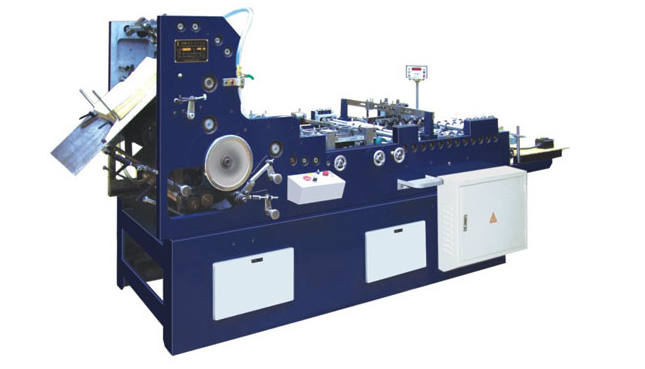 La Armadora de Sobres GT490B es apta para producir a gran tamaño sobre pequeño de tamaño bolsillo. Se caracteriza por su alta eficiencia, función estable, de fácil operación, ajuste rápido y se alimenta papel non-stop. La unidad de plegado lleva a cabo el plegado de alta velocidad y precisión que se puede ajustar sutilmente mientras la máquina está funcionando. Unidad rotativa de aplicación de pegamento que garantiza la distribución uniforme de la cola. 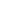 CARACTERISTICASCARACTERISTICASVELOCIDAD12000/(pcs/hora)ESPESOR DE PAPEL70-130/(g/m2)TAMAÑO DE SOBRE(Max)245×400(mm)TAMAÑO DE SOBRE(Min)100×160(mm)PPOTENCIA2(KW)POTENCIA BONBA VACIO1.5(KW)PESO2300(Kg)